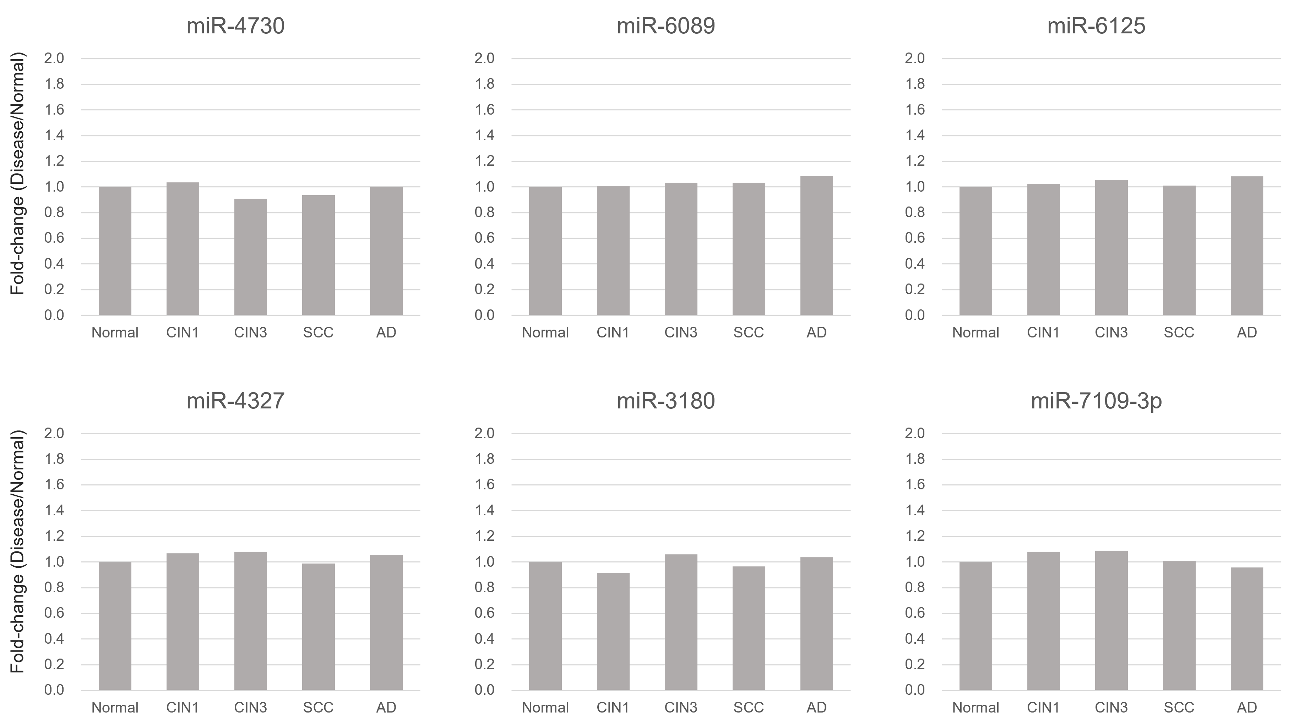 Figure S1 Candidate miRNAs for internal control reference controls between normal and cervical neoplasia by microarray analysis. Equivalent fold changes of expression levels of miRNAs between normal and cervical neoplasia were shown. Details described in materials and methods. CIN: cervical intraepithelial neoplasia, SCC: squamous cell carcinoma, AD: adenocarcinoma.